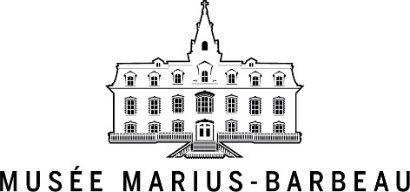 RÈGLEMENTSCHAUDIÈRE-APPALACHES EN ŒUVRES - Troisième tempsDate limite d’inscription 4 juin 20201. AdmissibilitéSont admissibles à Chaudière-Appalaches en œuvres-Troisième temps :Les artistes du domaine des arts visuels et étudiants résidant dans l’une des MRC suivantes :	MRC Robert-ClicheMRC de la Nouvelle-BeauceMRC Beauce-SartiganMRC des EtcheminsMRC des AppalachesMRC de Bellechasse MRC de LotbinièreMRC de MontmagnyMRC de L’IsletVille de LévisLes responsables du concours demandent obligatoirement une preuve de résidence aux participants lors du dépôt des œuvres. (Exemple : permis de conduire) Les participants doivent être âgés de 18 ans et plus.Les étudiants des cégeps et universités poursuivant leurs études à l’extérieur de la région doivent fournir une preuve de la résidence des parents sur le territoire de Chaudière-Appalaches.2. Format obligatoire de l’œuvreŒuvre bidimensionnelle : maximum 24 po x 24 po (61 cm x 61 cm) (encadrement inclus) Œuvre tridimensionnelle : maximum 24 po x 24 po x 24 po (61 cm x 61 cm x 61 cm) (incluant le socle s’il fait partie de l’œuvre) NOTE : Toute œuvre qui ne respecte pas ces dimensions sera refusée. 3. Conditions de dépôt d’une œuvreL’œuvre doit être en lien avec la thématique de l’édition« Le temps est apparu comme une thématique inspirante. Ainsi, les artistes sont invités à créer à propos du passé-présent-futur et plus particulièrement en se questionnant : sur quoi et comment Marius Barbeau aurait posé son regard en ce troisième temps ? »Une œuvre par artiste sera acceptée;L’œuvre doit être unique et originale (aucune copie ne sera acceptée) ;L’œuvre doit être signée, datée, porter un titre et les modalités d’accrochage doivent être indiquées ;L’œuvre doit être récente (3 ans et -) et ne doit pas avoir été présentée dans le cadre d’un autre événement ;L’œuvre ne doit pas être éphémère ou très fragile. Œuvre bidimensionnelle :Encadrée, avec les fixations adéquates ;Toile ou support avec un système d’accrochage adéquat.Œuvre tridimensionnelle :Accompagnée de son socle et/ou de son système d’accrochage ; Avoir un plan d’installation précis, si nécessaire, avec photos à l’appui.NOTE : L’artiste n’ayant pas remis tous les documents requis ou ne satisfaisant pas aux conditions mentionnées précédemment sera automatiquement disqualifié. 4. Modalités de dépôt de l’œuvreDocuments à remettre lors du dépôt :Certificat d’authenticité collé à l’oeuvre.Une copie de preuve de résidence avec photo et âge (exemple : permis de conduire).L’emballage doit être adéquat, idéalement de type pochette avec papier bulle. Chaque emballage doit être identifié au nom de l’artiste.5. Présélection et sélection des œuvres gagnantesPrésélection : Une présélection (en juin 2020) sera faite pour chacun des territoires participants par un comité. 6 œuvres par MRC (maximum) seront choisies pour faire partie de l’exposition au Musée Marius-Barbeau. Sélection des œuvres gagnantes :Les membres du jury détermineront les prix selon les critères d’évaluation suivants : qualité esthétique ; qualité technique ; originalité dans le concept ; exploration de la matière. Les décisions du jury sont finales et sans appel.6. PrixLe jury détermine les prix et se réserve le droit de remettre des mentions. Grand prix de 1000$ et 10 prix de 400$ pour chacune des MRC. Prix « Relève Moulin La Lorraine » de 300$ et un Prix du Public de 300$ offert par le Musée Marius-Barbeau. Toutes les œuvres gagnantes demeureront la propriété de l’artiste. 7. AssurancesLes œuvres exposées seront assurés et ce jusqu’à la fin de l’exposition au Musée Marius-Barbeau et lors de l’exposition itinérante (incluant le transport).  Les œuvres au cours du transport par les artistes ne sont assurés.8. Date et lieu de l’exposition Les œuvres finalistes seront exposées du 18 septembre au 11 octobre 2020 à l’endroit suivant :Musée Marius-Barbeau,139, rue Sainte-Christine, Saint-Joseph-de-Beauce (Québec) G0S 2V0418 397-4039La liste des lieux qui recevront l’exposition itinérante sera dévoilée lors du vernissage qui aura lieu le jeudi 17 septembre 2020   9. Exposition itinérante Les artistes récipiendaires de prix consentent à prêter leur œuvre pour une durée d’une année pour une exposition itinérante dans les différents lieux de Chaudière-Appalaches. 10. Dévoilement des gagnantsLes prix choisis par le jury seront remis lors du vernissage le jeudi 17 septembre 2020. 11. Cueillette des œuvres après l’expositionSuite à l’exposition, les œuvres non-gagnantes seront remises lors du finissage du 11 octobre 2020. Il sera aussi possible de récupérer les œuvres au Musée jusqu’à la fin du mois d’octobre.12. Acceptation des conditions de participationLa participation à ce concours comporte l’acceptation des présentes conditions que le Musée Marius-Barbeau se charge d’appliquer. Toutes les décisions sont finales. Les organisateurs se réservent le droit de disqualifier un participant qui ne se conforme pas aux règlements.En participant au concours, les personnes gagnantes acceptent et autorisent que leur nom, leur photographie, l’image de leur œuvre, leur voix et autres renseignements puissent être utilisés à des fins promotionnelles par tous les partenaires du concours sans autre rémunération que le prix attribué.Tous les partenaires du concours garantissent à l’artiste qu’ils n’utiliseront pas l’œuvre à d’autres fins ni sous d’autres modes ou contextes puisqu'ils n'ont pas acquis les droits d'utilisation. Le Musée Marius-Barbeau s’assure que chaque reproduction d’œuvre (utilisée à des fins promotionnelles) spécifie le nom de l’artiste, le titre de l’œuvre et l’année de création. Pour toutes questions : Caroline Houle (Chargée de projet) au 418-397-4039 ou à projet.caeo@gmail.comMunicipalités de la MRC Robert-ClicheMunicipalités de la MRC Robert-ClicheMunicipalités de la MRC Robert-ClicheMunicipalités de la MRC de La Nouvelle-BeauceMunicipalités de la MRC de La Nouvelle-BeauceMunicipalités de la MRC de La Nouvelle-BeauceMunicipalités de la MRC de Beauce-SartiganMunicipalités de la MRC de Beauce-SartiganMunicipalités de la MRC de Beauce-SartiganMunicipalités de la MRC des EtcheminsMunicipalités de la MRC des EtcheminsMunicipalités de la MRC des EtcheminsMunicipalités de la MRC des AppalachesMunicipalités de la MRC des AppalachesMunicipalités de la MRC des Appalaches   AdstockMunicipalités de la MRC de BellechasseMunicipalités de la MRC de BellechasseMunicipalités de la MRC de BellechasseMunicipalités de la MRC de LotbinièreMunicipalités de la MRC de LotbinièreMunicipalités de la MRC de LotbinièreMunicipalités de la MRC de MontmagnyMunicipalités de la MRC de MontmagnyMunicipalités de la MRC de MontmagnyBerthier-sur-MerMontmagny Sainte-Apolline-de-PattonSaint-François-de-la-Rivière-du-SudCap-Saint-IgnaceNotre-Dame-du-RosaireSainte-Euphémie-sur-Rivière-du-SudSaint-Just-de-BretenièresSaint-Pierre-de-la-Rivière-du-SudLac-FrontièreSaint-Antoine-de-l’Isle-aux-GruesSaint-Fabien-de-PanetSainte-Lucie-de-BeauregardSaint-Paul-de-MontminyMunicipalités de la MRC de L’IsletMunicipalités de la MRC de L’IsletMunicipalités de la MRC de L’IsletVille de LévisVille de LévisVille de Lévis